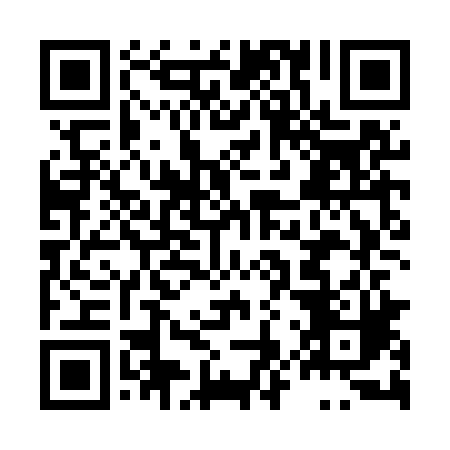 Ramadan times for Dzietrzychowice, PolandMon 11 Mar 2024 - Wed 10 Apr 2024High Latitude Method: Angle Based RulePrayer Calculation Method: Muslim World LeagueAsar Calculation Method: HanafiPrayer times provided by https://www.salahtimes.comDateDayFajrSuhurSunriseDhuhrAsrIftarMaghribIsha11Mon4:294:296:2112:084:015:575:577:4212Tue4:274:276:1912:084:035:595:597:4413Wed4:244:246:1612:084:046:006:007:4614Thu4:224:226:1412:084:066:026:027:4815Fri4:194:196:1212:074:076:046:047:5016Sat4:174:176:1012:074:086:066:067:5217Sun4:144:146:0712:074:106:076:077:5418Mon4:124:126:0512:074:116:096:097:5619Tue4:094:096:0312:064:126:116:117:5820Wed4:064:066:0012:064:146:126:128:0021Thu4:044:045:5812:064:156:146:148:0222Fri4:014:015:5612:054:166:166:168:0423Sat3:583:585:5412:054:186:176:178:0624Sun3:563:565:5112:054:196:196:198:0825Mon3:533:535:4912:044:206:216:218:1026Tue3:503:505:4712:044:226:236:238:1227Wed3:483:485:4412:044:236:246:248:1428Thu3:453:455:4212:044:246:266:268:1629Fri3:423:425:4012:034:266:286:288:1830Sat3:393:395:3812:034:276:296:298:2031Sun4:374:376:351:035:287:317:319:221Mon4:344:346:331:025:297:337:339:252Tue4:314:316:311:025:317:347:349:273Wed4:284:286:281:025:327:367:369:294Thu4:254:256:261:015:337:387:389:315Fri4:224:226:241:015:347:397:399:346Sat4:194:196:221:015:357:417:419:367Sun4:164:166:191:015:377:437:439:388Mon4:134:136:171:005:387:447:449:409Tue4:104:106:151:005:397:467:469:4310Wed4:074:076:131:005:407:487:489:45